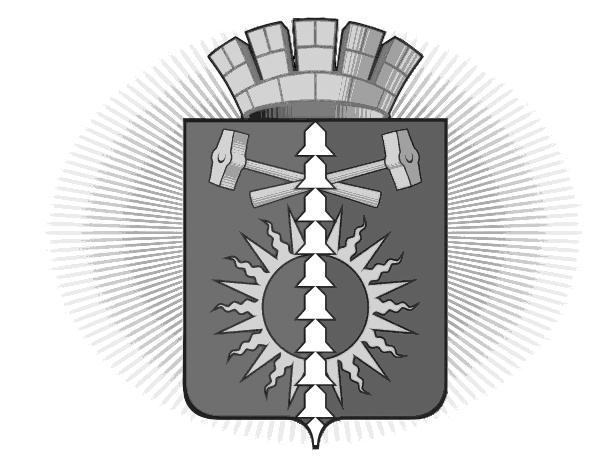 АДМИНИСТРАЦИЯГОРОДСКОГО ОКРУГА ВЕРХНИЙ ТАГИЛП О С Т А Н О В Л Е Н И Еот 28.03.2019 г. № 200 город Верхний ТагилО внесении изменений в муниципальную программу «Формирование комфортной городской среды городского округа Верхний Тагил на 2018-2022 годы», утвержденную постановлением администрации городского округа Верхний Тагил от 01.11.2017 г. № 668 (в ред. от 05.10.2018 г. № 700)В соответствии с итогами голосования по выбору общественной территории подлежащей благоустройству в первоочередном порядке в рамках реализации приоритетного проекта «Формирование комфортной городской среды» в 2020 году и продлением сроков действия муниципальной программы до 2024 года,, руководствуясь Уставом городского округа Верхний ТагилПОСТАНОВЛЯЮ:1.	Внести в муниципальную программу «Формирование комфортной городской среды городского округа Верхний Тагил на 2018-2022 годы», утвержденную Постановлением администрации городского округа Верхний Тагил от 01.11.2017 г. № 668 «Об утверждении муниципальной программы «Формирование комфортной городской среды городского округа Верхний Тагил на 2018-2022 годы» (в ред. от 05.10.2018 г. № 700) следующие изменения:1.1. Название программы читать в следующей редакции: «Формирование комфортной городской среды городского округа Верхний Тагил на 2018-2024 годы»;1.2. Строку «Объемы финансирования муниципальной программы по годам реализации» Паспорта Программы читать в редакции:1.3. Приложение № 2 «План мероприятий по выполнению муниципальной программы «Формирование комфортной городской среды городского округа Верхний Тагил на 2018-2024 годы» изложить в новой редакции (прилагается).2.	Настоящее Постановление разместить на официальном сайте http://go-vtagil.ru городского округа Верхний Тагил3.	. Контроль за исполнением настоящего Постановления возложить на заместителя главы администрации по жилищно-коммунальному и городскому хозяйству Н.Н. Русалеева.Глава городскогоокруга Верхний Тагил 							В.Г. КириченкоПриложение  2к муниципальной программе«Формирование комфортной городской среды городского округа Верхний Тагил на 2018-2024 годы»План мероприятий по выполнению муниципальной программы «Формирование комфортной городской среды городского округа Верхний Тагил на 2018-2024 годы»* средства подлежат корректировке при выделении средств из областного бюджета** средства подлежат корректировке после утверждения бюджета на 2020 годОбъемы финансирования муниципальной программы по годам реализацииВсего по программе: 9358,0 тыс. руб. в том числе:2018 год - 395,9 тыс. руб.2019 год - 0,0 тыс. руб.2020 год - 0,0 тыс. руб.2021 год - 3983,5 тыс. руб.2022 год - 4978,6 тыс. руб.2023 год - 0,0 тыс. руб.2024 год - 0,0 тыс. руб.№ строкиНаименование мероприятия/ источник расходов на финансированиеОбъем расходов на выполнение мероприятий за счет всех источников ресурсного обеспечения, тыс.рублейОбъем расходов на выполнение мероприятий за счет всех источников ресурсного обеспечения, тыс.рублейОбъем расходов на выполнение мероприятий за счет всех источников ресурсного обеспечения, тыс.рублейОбъем расходов на выполнение мероприятий за счет всех источников ресурсного обеспечения, тыс.рублейОбъем расходов на выполнение мероприятий за счет всех источников ресурсного обеспечения, тыс.рублейОбъем расходов на выполнение мероприятий за счет всех источников ресурсного обеспечения, тыс.рублейОбъем расходов на выполнение мероприятий за счет всех источников ресурсного обеспечения, тыс.рублейОбъем расходов на выполнение мероприятий за счет всех источников ресурсного обеспечения, тыс.рублейНомер строки целевых показателей, на достижение которых направлены мероприятия№ строкиНаименование мероприятия/ источник расходов на финансированиевсего2018 г.2019 г.2020 г.2021 г.2022 г.20232024Номер строки целевых показателей, на достижение которых направлены мероприятия12345678910111Всего по муниципальной программе9358395,90,00,03983,54978,60,00,0Х2областной бюджет0,00,00,00,00,00,00,00,0Х3местный бюджет9068,9395,90,00,03855,04818,00,00,0Х4внебюджетные источники289,10,00,00,0128,5160,60,00,0Х5Мероприятие 1. Благоустройство общественной территории, из них4,5,6,76областной бюджет0,00,00,00,00,00,00,00,0Х7местный бюджет0,00,00,00,00,00,00,00,0Х8внебюджетные источники0,00,00,00,00,00,00,00,0Х9в том числе 1.1.Благоустройство общественной территории - «Набережная огней»10областной бюджет0,00,00,00,0*0,00,00,00,0Х11местный бюджет0,00,00,00,0**0,00,00,00,0Х12внебюджетные источники0,00,00,00,00,00,00,00,0Х13в том числе 1.2.Благоустройство общественной территории - «Площадь Победы»14областной бюджет0,00,00,00,00,00,00,00,0Х15местный бюджет0,00,00,00,00,00,00,00,0Х16внебюджетные источники0,00,00,00,00,00,00,00,0Х17в том числе 1.3.Благоустройство общественной территории - «Городской сквер»18областной бюджет0,00,00,00,00,00,00,00,0Х19местный бюджет0,00,00,00,00,00,00,00,0Х20внебюджетные источники0,00,00,00,00,00,00,00,0Х21Мероприятие 2.Благоустройство дворовых территорий, всего, из них1,2,322областной бюджет0,00,00,00,00,00,00,00,0Х23местный бюджет8673,00,00,00,03855,04818,00,00,0Х24внебюджетные источники289,10,00,00,0128,5160,60,00,0Х25в том числе 2.1.Благоустройство дворовой территории, расположенной по адресу: г. Верхний Тагил, квартал 1 (образованный домами ул. Ленина, 75,77,79; ул. Нахимова, 40,42,44; ул. Садовая, 2,4; ул. Чехова, 1,3)Х26областной бюджет0,00,00,00,00,00,00,00,0Х27местный бюджет1050,00,00,00,00,01050,00,00,0Х28внебюджетные источники35,00,00,00,00,035,00,00,0Х29в том числе 2.2.Благоустройство дворовой территории, расположенной по адресу: г. Верхний Тагил, квартал 2 (образованный домами: ул. Ленина, 69,71,73; Маяковского, 1,3; Нахимова, 34,36,38, Садовая, 1,3)Х30областной бюджет0,00,00,00,00,00,00,00,0Х31местный бюджет0,00,00,00,00,00,00,00,0Х32внебюджетные источники0,00,00,00,00,00,00,00,0Х33в том числе 2.3.Благоустройство дворовой территории, расположенной по адресу: г. Верхний Тагил, квартал 3 (образованный домами: ул. Ленина, 102, 104; ул. Садовая, 6,8,10; ул. Чапаева, 33,35; ул. Чехова, 5,7,9)Х34областной бюджет0,00,00,00,00,00,00,00,0Х35местный бюджет0,00,00,00,00,00,00,00,0Х36внебюджетные источники0,00,00,00,00,00,00,00,0Х37в том числе 2.4.Благоустройство дворовой территории, расположенной по адресу: г. Верхний Тагил, квартал 4 (образованный домами: ул. Ленина, 98,96; ул. Маяковского, 5,7,9; ул. Садовая, 5,7,9, ул. Чапаева, 29,31)Х38областной бюджет0,00,00,00,00,00,00,00,0Х39местный бюджет1365,00,00,00,01365,00,00,00,0Х40внебюджетные источники45,50,00,00,045,50,00,00,0Х41в том числе 2.5.Благоустройство дворовой территории, расположенной по адресу: г. Верхний Тагил, квартал 5 (образованный домами: ул. Ленина, 81; ул. Лермонтова, 2; ул. Чехова, 2)Х42областной бюджет0,00,00,00,00,00,00,00,0Х43местный бюджет0,00,00,00,00,00,00,00,0Х44внебюджетные источники0,00,00,00,00,00,00,00,0Х45в том числе 2.6.Благоустройство дворовой территории, расположенной по адресу: г. Верхний Тагил, квартал 6 (образованный домами: ул. Ленина, 106,108,110; ул. Лермонтова, 4,6; ул. Чапаева, 37,39; ул. Чехова, 4,6)Х46областной бюджет0,00,00,00,00,00,00,00,0Х47местный бюджет0,00,00,00,00,00,00,00,0Х48внебюджетные источники0,00,00,00,00,00,00,00,0Х49в том числе 2.7.Благоустройство дворовой территории, расположенной по адресу: г. Верхний Тагил, квартал 8 (образованный домами: ул. Ново-Уральская, 62,64,66,68,70,72; ул. Чехова,13; ул. Жуковского, 7; ул. Строительная,27)Х50областной бюджет0,00,00,00,00,00,00,00,0Х51местный бюджет0,00,00,00,00,00,00,00,0Х52внебюджетные источники0,00,00,00,00,00,00,00,0Х53в том числе 2.8.Благоустройство дворовой территории, расположенной по адресу: г. Верхний Тагил, квартал 9 (образованный домами: ул. Маяковского,11; ул. Ново-Уральская, 52,54 )Х54областной бюджет0,00,00,00,00,00,00,00,0Х55местный бюджет0,00,00,00,00,00,00,00,0Х56внебюджетные источники0,00,00,00,00,00,00,00,0Х57в том числе 2.9.Благоустройство дворовой территории, расположенной по адресу: г. Верхний Тагил, квартал 9 (образованный домами: ул. Жуковского, 10; ул. Ново-Уральская, 60 )Х58областной бюджет0,00,00,00,00,00,00,00,0Х59местный бюджет312,00,00,00,0312,00,00,00,0Х60внебюджетные источники10,40,00,00,010,40,00,00,0Х61в том числе 2.10.Благоустройство дворовой территории, расположенной по адресу: г. Верхний Тагил, квартал 10 (образованный домами: ул. Ленина, 92а; ул. Маяковского, 8,10,12,16 )Х62областной бюджет0,00,00,00,00,00,00,00,0Х63местный бюджет0,00,00,00,00,00,00,00,0Х64внебюджетные источники0,00,00,00,00,00,00,00,0Х65в том числе 2.11.Благоустройство дворовой территории, расположенной по адресу: г. Верхний Тагил, квартал 10 (образованный домами: ул. Маяковского, 14; ул. Медведева, 17,19,21 )Х66областной бюджет0,00,00,00,00,00,00,00,0Х67местный бюджет0,00,00,00,00,00,00,00,0Х68внебюджетные источники0,00,00,00,00,00,00,00,0Х69в том числе 2.12.Благоустройство дворовой территории, расположенной по адресу: г. Верхний Тагил, квартал 12 (образованный домами: ул. Жуковского, 11,15; ул. Ново-Уральская, 29)Х70областной бюджет0,00,00,00,00,00,00,00,0Х71местный бюджет0,00,00,00,00,00,00,00,0Х72внебюджетные источники0,00,00,00,00,00,00,00,0Х73в том числе 2.13.Благоустройство дворовой территории, расположенной по адресу: г. Верхний Тагил, квартал 13 (образованный домами: ул. Жуковского, 14,16,18; ул. Ново-Уральская, 27)Х74областной бюджет0,00,00,00,00,00,00,00,0Х75местный бюджет642,00,00,00,0642,00,00,00,0Х76внебюджетные источники21,40,00,00,021,40,00,00,0Х77в том числе 2.14.Благоустройство дворовой территории, расположенной по адресу: г. Верхний Тагил, квартал 15 (образованный домами: ул. Медведева, 20; ул. Свободы, 29)Х78областной бюджет0,00,00,00,00,00,00,00,0Х79местный бюджет0,00,00,00,00,00,00,00,0Х80внебюджетные источники0,00,00,00,00,00,00,00,0Х81в том числе 2.15.Благоустройство дворовой территории, расположенной по адресу: г. Верхний Тагил, квартал 16 (образованный домами: ул. Ленина, 59; ул. Медведева, 18; ул. Нахимова, 24; ул. Свободы, 25)Х82областной бюджет0,00,00,00,00,00,00,00,0Х83местный бюджет621,00,00,00,0621,00,00,00,0Х84внебюджетные источники20,70,00,00,020,70,00,00,0Х85в том числе 2.16.Благоустройство дворовой территории, расположенной по адресу: г. Верхний Тагил, квартал 17 (образованный домами: ул. Островского, 37; ул. Свободы, 43)Х86областной бюджет0,00,00,00,00,00,00,00,0Х87местный бюджет0,00,00,00,00,00,00,00,0Х88внебюджетные источники0,00,00,00,00,00,00,00,0Х89в том числе 2.17.Благоустройство дворовой территории, расположенной по адресу: г. Верхний Тагил, квартал 18 (образованный домами: ул. Жуковского, 2,4,6,8; ул. Маяковского, 15,17,19,21; ул. Островского, 41,43,45,47; ул. Строительная, 56,58,60)Х90областной бюджет0,00,00,00,00,00,00,00,0Х91местный бюджет0,00,00,00,00,00,00,00,0Х92внебюджетные источники0,00,00,00,00,00,00,00,0Х93в том числе 2.18.Благоустройство дворовой территории, расположенной по адресу: г. Верхний Тагил, квартал 19 (образованный домами: ул. Жуковского, 1,3,5; ул. Островского, 49,51,53,55,57,59; ул. Строительная, 62,64,66,68,70,72; ул. Чехова, 15,17,19)Х94областной бюджет0,00,00,00,00,00,00,00,0Х95местный бюджет1110,00,00,00,00,01110,00,00,0Х96внебюджетные источники37,00,00,00,00,037,00,00,0Х97в том числе 2.19.Благоустройство дворовой территории, расположенной по адресу: г. Верхний Тагил, ул. Строительная, 25Х98областной бюджет0,00,00,00,00,00,00,00,0Х99местный бюджет168,00,00,00,00,0168,00,00,0100внебюджетные источники5,60,00,00,00,05,60,00,0Х101в том числе 2.20.Благоустройство дворовой территории, расположенной по адресу: г. Верхний Тагил, квартал 20 (образованный домами: ул. Островского, 54; ул. Маяковского, 23,25,27)Х102областной бюджет0,00,00,00,00,00,00,00,0Х103местный бюджет0,00,00,00,00,00,00,00,0Х104внебюджетные источники0,00,00,00,00,00,00,00,0Х105в том числе 2.21.Благоустройство дворовой территории, расположенной по адресу: г. Верхний Тагил, квартал 20 (образованный домами: ул. Энтузиастов, 4,6; ул.Островского, 56а,56,60а)Х106областной бюджет0,00,00,00,00,00,00,00,0Х107местный бюджет990,00,00,00,00,0990,00,00,0Х108внебюджетные источники33,00,00,00,00,033,00,00,0Х109в том числе 2.22.Благоустройство дворовой территории, расположенной по адресу: г. Верхний Тагил, квартал 20 (образованный домами: ул. Энтузиастов, 2,7)Х110областной бюджет0,00,00,00,00,00,00,00,0Х111местный бюджет0,00,00,00,00,00,00,00,0Х112внебюджетные источники0,00,00,00,00,00,00,00,0Х113в том числе 2.23.Благоустройство дворовой территории, расположенной по адресу: г. Верхний Тагил, квартал 20 (образованный домами: ул. Энтузиастов, 1,3; ул. Маяковского, 29,31,33)Х114областной бюджет0,00,00,00,00,00,00,00,0Х115местный бюджет0,00,00,00,00,00,00,00,0Х116внебюджетные источники0,00,00,00,00,00,00,00,0Х117в том числе 2.24.Благоустройство дворовой территории, расположенной по адресу: г. Верхний Тагил, квартал 20 (образованный домами: ул. Маяковского, 35,37; ул. Лесная, 1,3,5)Х118областной бюджет0,00,00,00,00,00,00,00,0Х119местный бюджет0,00,00,00,00,00,00,00,0Х120внебюджетные источники0,00,00,00,00,00,00,00,0Х121в том числе 2.25.Благоустройство дворовой территории, расположенной по адресу: г. Верхний Тагил, квартал 20 (образованный домами: ул. Лесная, 7,9,11)Х122областной бюджет0,00,00,00,00,00,00,00,0Х123местный бюджет672,00,00,00,0672,00,00,00,0Х124внебюджетные источники22,40,00,00,022,40,00,00,0Х125в том числе 2.26.Благоустройство дворовой территории, расположенной по адресу: г. Верхний Тагил, квартал 20 (образованный домами: ул. Лесная, 13,15,17)Х126областной бюджет0,00,00,00,00,00,00,00,0Х127местный бюджет750,00,00,00,00,0750,00,00,0Х128внебюджетные источники25,00,00,00,00,025,00,00,0Х129в том числе 2.27.Благоустройство дворовой территории, расположенной по адресу: г. Верхний Тагил, квартал 20 (образованный домами: ул. Лесная, 17/1,19,21,23)Х130областной бюджет0,00,00,00,00,00,00,00,0Х131местный бюджет750,00,00,00,00,0750,00,00,0Х132внебюджетные источники25,00,00,00,00,025,00,00,0Х133в том числе 2.28.Благоустройство дворовой территории, расположенной по адресу: г. Верхний Тагил, квартал 20 (образованный домами: ул. Маяковского, 26, 26а)Х134областной бюджет0,00,00,00,00,00,00,00,0Х135местный бюджет243,00,00,00,0243,00,00,00,0Х136внебюджетные источники8,10,00,00,08,10,00,00,0Х137в том числе 2.29.Благоустройство дворовой территории, расположенной по адресу: п. Половинный, Строителей, 1 и Строителей, 3 Х138областной бюджет0,00,00,00,00,00,00,00,0Х139местный бюджет0,00,00,00,00,00,00,00,0Х140внебюджетные источники0,00,00,00,00,00,00,00,0Х141Мероприятие 3.Разработка проектов благоустройства общественных и дворовых территорий, экспертиза проектов благоустройства общественных и дворовых территорийХ142областной бюджет0,00,00,00,00,00,00,00,0Х143местный бюджет395,9395,90,00,00,00,00,00,0Х144внебюджетные источники0,00,00,00,00,00,00,00,0Х